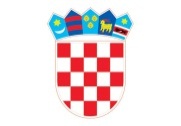              REPUBLIKA HRVATSKAVUKOVARSKO - SRIJEMSKA ŽUPANIJA                      GRAD ILOK          Trg Nikole Iločkog 13, Ilok        tel./fax: (032) 592-950; 592-966       OIB: 83038408398, MB:2576899KLASA: 406-09/18-01/17URBROJ: 2196/02-01-18-02U Iloku, 08. svibnja 2018. godine   POZIV ZA PODNOŠENJE PONUDA U POSTUPKU JEDNOSTAVNE NABAVEUsluga organizacije turističkog događaja destinacije Srednjeg Dunava, Dunav Art Festival Ilok u okviru projekta „Enhancing the tourism development in the Central Danube cross-border region“ – Central Danube Tour u okviru programa Interreg-IPA CBC Croatia-Serbia 2014. - 2020.CPV:79952000Evidencijski broj nabave 17-JN/2018-76Ilok, svibanj 2018. godine SADRŽAJ:OPĆI PODACIPodaci o naručitelju:Naziv:	            GRAD ILOKSjedište:	Trg Nikole Iločkog 13 ,IlokOIB:		83038408398Telefon:	032/592-950Telefaks:	032/592-966URL:		www.ilok.hrOsoba ili služba zadužena za kontakt: Kontakt osoba:	Josip Lončar, mag.oec., voditelj projekta „Central Danube Tour“ za Grad IlokTelefon:		099/749-2497e-mail:			josip.loncar@ilok.hrPodaci o postupku javne nabave:Vrsta postupka javne nabave:	  Jednostavna nabava  Procijenjena vrijednost nabave:	  180.000,00 kuna bez PDV-aVrsta ugovora o javnoj nabavi:           Po provedenom postupku javne nabave sklopiti će se ugovor.Elektronička dražba neće se provoditi. PODACI O PREDMETU NABAVEOpis predmeta nabave:Usluga organizacije turističkog događaja destinacije Srednjeg Dunava, Dunav Art Festival Ilok u okviru projekta „Enhancing the tourism development in the Central Danube cross-border region“ – Central Danube Tour u okviru programa Interreg-IPA CBC Croatia-Serbia 2014. - 2020.Količina predmeta nabave:	Količina je u cijelosti iskazana u Projektnom zadatku koji se nalazi u Prilogu II dokumentacije za nadmetanje.Projektni zadatak:Projektni zadatak je sastavni dio dokumentacije za nadmetanje i nalazi se u Prilogu II dokumentacije za nadmetanje. Mjesto isporuke usluge:Grad Ilok, Trg Nikole Iločkog 13, 32 236 IlokJamstvo za ozbiljnost ponude: Ponuditelj je obvezan u ponudi priložiti jamstvo za ozbiljnost ponude u obliku zadužnice ili bjanko zadužnice koja mora biti potvrđena kod javnog bilježnika i popunjena u skladu s Pravilnikom o obliku i sadržaju bjanko zadužnice (Narodne novine, broj 115/12 i 82/17) i Pravilnikom o obliku i sadržaju zadužnice (Narodne novine, broj 115/12 i 82/17), bez uvećanja, sa zakonskim zateznim kamatama po stopi određenoj sukladno odredbi članka 29., stavka 2. Zakona o obveznim odnosima (Narodne novine, broj 35/05, 41/08,125/11, i 78/15) u iznosu od 5.000,00 kunaJamstvo za ozbiljnost ponude naplatit će se u slučaju odustajanja ponuditelja od svoje ponude u roku njezine valjanosti, nedostavljanja ažuriranih popratnih dokumenata sukladno članku 263. ZJN 2016, neprihvaćanja ispravka računske greške, odbijanja potpisivanja ugovora i nedostavljanja jamstva za uredno ispunjenje ugovora. Rok valjanosti jamstva za ozbiljnost ponude mora biti sukladno roku valjanosti ponude, a gospodarski subjekt može dostaviti i jamstvo koje je duže od roka valjanosti ponude.Ako istekne rok valjanosti ponude, naručitelj će tražiti od ponuditelja produženje roka valjanosti ponude i jamstva za ozbiljnost ponude sukladno tom produženom roku. Jamstvo za ozbiljnost ponude dostavlja se u izvorniku. Izvornik ne smije biti ni na koji način oštećen (bušenjem, klamanjem i sl.).Rok za dostavu ponude:Rok za dostavu ponude je deset (10) radnih dana, ne kasnije od 22. svibnja 2018. (do 14:00 sati). Gospodarski subjekt (Ponuditelj) je dužan ispuniti ponudbeni list s podacima; naziv i adresa, poslovni žiro račun, cijena ponude bez PDV-a, iznos PDV-a, cijena ponude s PDV, rok valjanosti ponude, rok isporuke.Pravna i poslovna sposobnost (uvjeti pravne i poslovne sposobnosti te dokumenti kojima se dokazuje sposobnost):Upis u sudski, obrtni, strukovni ili drugi odgovarajući registar države sjedišta gospodarskog subjekta.Valuta ponude:Cijena ponude izražava se u hrvatskim kunama.Način dostave ponude:Ponuda se u zatvorenoj omotnici dostavlja na adresu naručitelja: Grad Ilok, Trg Nikole Iločkog 13, 32236 IlokPonude se predaju neposredno ili preporučenom poštanskom pošiljkom na adresu naručitelja, u zatvorenoj omotnici na kojoj mora biti naznačeno:- na prednjoj strani:  Grad IlokTrg Nikole Iločkog 1332 236 IlokPredmet nabave: „Usluga organizacije turističkog događaja destinacije Srednjeg Dunava, Dunav Art Festival Ilok“  - NE OTVARAJ- na poleđini:Naziv i adresa poslovnog subjekta.Ponuditelj samostalno određuje način dostave ponude i sam snosi rizik eventualnog gubitka odnosno nepravovremene dostave ponude.Naručitelj će za neposredno dostavljene ponude izdati potvrdu o primitku.Kriterij za odabir ponude:Kriterij za odabir ponude u ovom postupku javne nabave je valjana ponuda s najnižom cijenom.Sadržaj ponude:Popunjeni ponudbeni list,Popunjeni troškovnik,Jamstvo za ozbiljnost ponude,Pravna i poslovna sposobnost,Popis organiziranih turističkih, glazbenih, kulturno-umjetničkih događanja u zadnje 2 godine.Datum, vrijeme i mjesto dostave ponuda:Ponude moraju biti dostavljene bez obzira na način dostave, na adresu: Grad Ilok, Trg Nikole Iločkog 13, 32236 Ilok do 22. svibnja 2018. godine do 14.00 sati.Pristigle ponude se ne otvaraju javno.Ponude koje nisu pristigle u propisanom roku neće se otvarati i vraćaju se ponuditelju neotvorene.Rok za donošenje odluke o odabiru:Rok za donošenje odluke o odabiru ili odluke o poništenju postupka javne nabave iznosi najduže 10 (deset) dana od isteka roka za dostavu ponuda.Odluku o odabiru ili odluku o poništenju postupka javne nabave s preslikom zapisnika o pregledu i ocjeni ponuda, naručitelj će bez odgode dostaviti svakom gospodarskom subjektu (ponuditelju).Rok, način i uvjeti plaćanja:Naručitelj se obvezuje plaćati uslugu na žiro račun gospodarskog subjekta temeljem ispostavljenih računa, u roku od 30 (trideset) dana od dana njihova primitka. Rok valjanosti ponude:Rok valjanosti ponude je do 30. lipnja 2018. godine.                                                                                                                 Gradonačelnica:
                                                                                                                  Marina Budimir dr. med. spec.PRILOG I – PONUDBENI LISTBroj ponude: _______________				Datum ponude: _______________Naručitelj:	Grad Ilok		Trg Nikole Iločkog 13,32 236 Ilok		83038408398Predmet nabave: Usluga organizacije turističkog događaja destinacije Srednjeg Dunava, Dunav Art Festival Ilok – Central Danube TourPodaci o gospodarskom subjektu (ponuditelju):Cijena ponude (u kunama): Rok valjanosti ponude: najmanje 30 (trideset) dana od isteka roka za dostavu ponuda.Broj dijelova ponude: ____ZA GOSPODARSKOG SUBJEKTA:         M.P.__________________________PRILOG II – PROJEKTNI ZADATAKOpis projektaU sklopu Interreg V-A Programa prekogranične suradnje Hrvatska - Srbija 2014.-2020. Grad Ilok, kao partner s hrvatske strane, provodi dio aktivnosti projekta CENTRAL DANUBE TOUR. Nositelj projekta je Regionalna razvojna agencija Slavonije i Baranje, a partneri su Osječko-baranjska županija, Grad Ilok, Dunavski centar za kompetenciju i Pokrajinski sekretarijat za regionalni razvoj, međuregionalnu saradnju i lokalnu samoupravu AP Vojvodine. Cilj projekta je poticanje razvoja turizma u prekograničnom područja putem povećanja kvalitete i raznolikosti turističke ponude kroz stvaranje i promociju zajedničke prekogranične turističke destinacije Srednjeg Podunavlja, uz stvaranje novih prekograničnih tematskih ruta, umrežavanje, povećanje znanja i kapaciteta dionika, te valorizaciju turističkog potencijala cijele prekogranične regije.  Projekt je započeo 15. srpnja 2017., a predviđeno trajanje provedbe je 20 mjeseci. Provedba se odvija na području Osječko-baranjske i Vukovarsko-srijemske županije i području Južnobačkog, Severnobačkog, Zapadnobačkog i Sremskog okruga.  Projektom je predviđeno: Edukacija i umrežavanje dionika u turizmu i razmjena najboljih praksi - povećanje razine kompetencija djelatnika u području turizma i posebno enogastronomije,Poboljšanje turističke ponude u srednjem Podunavlju kroz uspostavu zajedničkih prekograničnih tematskih ruta,Valorizacija tradicijskih resursa prekograničnog područja kroz studija identifikacije i valorizacije tzv.tipičnih proizvoda regije te studiju o razvoju, profilizaciji i integraciji turističkih događaja u regiji,Stvaranje i promocija imidža zajedničke destinacije kroz promotivne aktivnosti koje uključuju zajednički vizualni identitet destinacije Srednjeg Podunavlja, nadogradnju web-stranice Travel Danube, zajedničke promotivne materijale, zajednička predstavljanja na  turističkim sajmovima (Zagreb, Beograd, Berlin) i događajima,Razvoj turističke mreže Srednjeg Podunavlje uz razvoj alata za upravljanje prekograničnom destinacijom,Organizacija 5 festivala na projektnom području.Sve navedene aktivnosti usmjerene su ka integriranju turističke ponude u prekograničnom području umrežavanjem dionika u turističkom sektoru s dvije strane granice, te zajedničkoj promociji na lokalnom, regionalnom i međunarodnom turističkom tržištu. Ciljane skupine projekta su pružatelji turističkih i ugostiteljskih usluga, odnosno pružatelji koji imaju smještajne kapacitete, restorane, kao i obiteljska poljoprivredna gospodarstva koja se bave turizmom, turističke agencije, te turističke zajednice i drugi razvojni dionici vezani uz sektor turizma i ruralnog razvoja.Opis uslugeOrganizacija turističkog događaja destinacije Srednjeg DunavaUsluga se odnosi na organizaciju jednog događaja – Dunav Art Festivala Srednjeg Dunava u Iloku. Dunav Art Festival Ilok održava se 29. i 30. lipnja 2018. godine, u prostoru Muzeja grada Iloka. Festival u Iloku dio je krovne manifestacije Dunav Art Festival koji se po prvi puta odvija u Iloku. U isto vrijeme održava se ujedno 22. i 23. lipnja 2018. godine u Vukovaru i Erdutu te 29. i 30. lipnja 2018. godine u Baranji, ali ostale lokacije nisu predmet ovog postupka nabave.Rezultati koji se očekuju: Organizacija i realizacija programa za Dunav Art Festival Ilok prema navedenim stavkama. Organizacija javnog turističkog događanja Dunav Art Festival Ilok uključuje troškove planiranog programa kako slijedi:29. lipnja 2018., lokacija Ilok, dvorište Muzeja grada Iloka 1. Otvorenje Festivala koje obuhvaća kulturno – umjetnički program (nastup najmanje 2 folklorne skupine) i poeziju o Dunavu. 2. Čitanje poezije o Dunavu s renomiranim pjesnikom/dramskim umjetnikom (uključuje sve troškove suradnje s umjetnikom).3. Dunavski stol - tradicionalna jela s Dunava; angažman lokalnih ugostitelja koji pripremaju hranu vezanu uz Dunav. Organizacija „Dunavskog stola“ za 150 osoba u otvorenom prostoru. Odnosi se na pripremu i predstavljanje jela s područja Srednjeg Dunava: uključuje troškove angažmana najmanje tri restorana, uređenje prostora, postavljanje stolova te posluživanje jela. Potrebno je osigurati inventar za program (stolovi, stolice, pribor za posluživanje hrane).4. Organizacija glazbenog programa na otvorenom prostoru: koncert glazbenog sastava (renomiranog izvođača) u dogovoru s organizatorima događanja i naručiteljem usluga (trošak uključuje honorar, smještaj i putne troškove izvođača).30. lipnja 2018., lokacija Šarengrad i Ilok1. Obilježavanje Dana Dunava u Šarengradu - utrka čikli (u suradnji s lokalnom Udrugom) i fišijada na Dunavu. Uključuje nabavku ribe i začina za kuhanje tradicionalnog fiša za 100 osoba.2. Organizacija programa „Vina s Dunava“ u otvorenom prostoru Muzeja grada Iloka. Uključuje prezentaciju i degustaciju svih vina s ocjenjivanja vina. Napomena: potrebno održati ocjenjivanje vina najmanje tjedan dana prije održavanja programa „Vina s Dunava“. Uključuje prikupljanje uzoraka vina s područja Podunavlja i Vojvodine, angažman minimalno deset ocjenjivača vina (honorar, putni trošak), izradu plaketa i priznanja.3. Organizacija glazbenog programa na otvorenom prostoru: koncert glazbenog sastava (renomiranog izvođača) u dogovoru s organizatorima događanja i naručiteljem usluga (trošak uključuje honorar, smještaj i putne troškove izvođača).Pored navedenog, za vrijeme trajanja cijelog događaja, od pružatelja usluga se očekuje:uređenje prostora dvorišta Muzeja za održavanje turističkog događaja, osiguranje potrebne tehnike za program (rasvjete, pozornice i razglasa), pokrivanje troškova osiguranja (3 zaštitara svaki dan od 19:00 do 24:00 te jednog od 24:00 do 19:00 za čuvanje opreme), naknadu za ZAMP, osiguranje putnog troška, prehrane i smještaja za izvođače (glazbenici i dramski umjetnik), osiguranje smještaja i prehrane (dva obroka) za 15 sudionika događaja iz Srbije.Promocijaobjava minimalno 4 oglasa u regionalnim i/ili nacionalnim tiskanim glasilimaobjava minimalno 4 najave događaja na televizijskim postajamaobjava minimalno 25 radio objava na lokalnim radijskim stanicamaobjava minimalno 15 internet oglasa/objava („banner“ i sl., informacija o događaju)tisak B1 400 plakata (priprema osigurana, tisak u boji) i tisak A5 1.500 komada (priprema osigurana, tisak u boji)minimalno 4 jumbo plakata u najmanje 2 gradapriprema i komuniciranje minimalno 2 materijala/dopisa prema medijima o događajimavideo snimanje i fotografiranje događaja u Iloku, izradu promotivnog videa u trajanju od 45 sekundidostava presscliping materijala po završetku oba događajasvi promotivni materijali moraju biti u skladu s Smjernicama za vidljivost Interreg IPA programa prekograničke suradnje između Hrvatske i Srbije 2014.-2020. (http://www.interreg-croatia-serbia2014-2020.eu/programme-implementation/visibility-guidelines/)Uvjeti za pružatelje usluga:popis organiziranih turističkih, glazbenih, kulturno-umjetničkih događanja u zadnje 2 godine,potrebno je kao dokaz dostaviti portfelj događanja, s pratećim opisom pojedinačnog događanja.Od Pružatelja usluga očekuje se potpuna suradnja i redovita konzultacija na tjednoj razini i po potrebi dnevnoj razini s Naručiteljem usluga u procesu pripreme i realizacije usluge.Zajednica ponuditelja (zaokružiti)Zajednica ponuditelja (zaokružiti)Zajednica ponuditelja (zaokružiti)Zajednica ponuditelja (zaokružiti)DA                 NEDA                 NEDA                 NENaziv i sjedište gospodarskog subjekta / člana zajednice ponuditelja ovlaštenog za komunikaciju s naručiteljemNaziv i sjedište gospodarskog subjekta / člana zajednice ponuditelja ovlaštenog za komunikaciju s naručiteljemNaziv i sjedište gospodarskog subjekta / člana zajednice ponuditelja ovlaštenog za komunikaciju s naručiteljemNaziv i sjedište gospodarskog subjekta / člana zajednice ponuditelja ovlaštenog za komunikaciju s naručiteljemOIBBroj računaGospodarski subjekt je u sustavu PDV-a (zaokružiti)Gospodarski subjekt je u sustavu PDV-a (zaokružiti)Gospodarski subjekt je u sustavu PDV-a (zaokružiti)Gospodarski subjekt je u sustavu PDV-a (zaokružiti)DA                 NEDA                 NEDA                 NEAdresa za dostavu pošteAdresa za dostavu pošteAdresa za dostavu pošteAdresa e-pošteAdresa e-pošteAdresa e-pošteSudjelovanje podugovaratelja (zaokružiti)Sudjelovanje podugovaratelja (zaokružiti)Sudjelovanje podugovaratelja (zaokružiti)Sudjelovanje podugovaratelja (zaokružiti)DA                 NEDA                 NEDA                 NEKontakt osoba gospodarskog subjektaKontakt osoba gospodarskog subjektaKontakt osoba gospodarskog subjektaKontakt osoba gospodarskog subjektaBroj telefonaBroj telefonaBroj faksaBroj faksaCijena ponude bez PDV-aIznos poreza na dodanu vrijednostCijena ponude s PDV-om